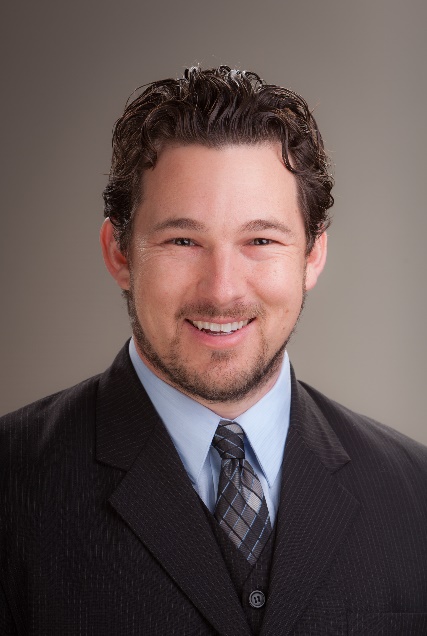 Joey Johnson
Chief Information Security OfficerJoey Johnson is Chief Information Security Officer at Premise Health, provider of large employer sponsor health and wellness centers for employees. Joey is responsible for leading all organizational efforts related to security operations and engineering, information technology and security compliance, identity access management, policy development, security audit, and vendor risk management to meet challenging security and compliance demands. In his six years with Premise Health, Joey has been instrumental in implementing a proactive security and risk management environment focused organizational risk awareness that is transformative in the healthcare industry. He successfully launched a cutting-edge vendor and business associate maturity development program that dynamically empowered business partners of various scales and complexity to meet challenging security and compliance demands. Additionally, he has worked to develop a team driven by passion in security, with a focus on empowering and fostering women in the security field. In 2016 Joey was presented CISO of the Year award by the Nashville Technology Council. He has also been nominated as a finalist for the TEN I.S.E 2017 Southeast CISO of the Year to be announced in March 2017.Prior to joining Premise Health, Joey was the Chief Security Officer for the United States Department of Commerce, Office of Computer Services. He has over 15 years of experience in the cyber-security industry including leadership roles in both the public and private sectors, with a focus on organizations in the federal government, information technology, healthcare, and transportation industries.  Outside of Premise Health Joey maintains an active leadership presence in the healthcare cyber-security industry participating in numerous steering and advisory committees with the National Healthcare Information Sharing & Analysis Center (NH-ISAC), various threat intelligence and sharing groups, security news groups, and private/public sector partnerships. He serves on the Editorial Board for the Journal of Law and Cyberwarfare helping to shape the future national and international regulatory landscape around cybersecurity, and also works as a senior advisory member on the E-Health Initiative Federal Executive Advisory Board on Privacy & Security. Joey additionally works as a technical advisor with various security & technology investment organizations and product companies, as well as frequently serving as a speaker at numerous security industry events. 